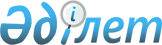 О признании утратившим силу решения Риддерского городского маслихата от 11 марта 2016 года № 43/20-V "О дополнительном регламентировании порядка проведения собраний, митингов, шествий, пикетов и демонстраций"Решение Риддерского городского маслихата Восточно-Казахстанской области от 21 июля 2020 года № 45/4-VI. Зарегистрировано Департаментом юстиции Восточно-Казахстанской области 29 июля 2020 года № 7418
      Примечание ИЗПИ.

      В тексте документа сохранена пунктуация и орфография оригинала.
      В соответствии со статьей 7 Закона Республики Казахстан от 23 января 2001 года "О местном государственном управлении и самоуправлении в Республике Казахстан", статьей 27 Закона Республики Казахстан от 6 апреля 2016 года "О правовых актах", Риддерский городской маслихат РЕШИЛ:
      1. Признать утратившим силу решение Риддерского городского маслихата от 11 марта 2016 года № 43/20-V "О дополнительном регламентировании порядка проведения собраний, митингов, шествий, пикетов и демонстраций" (зарегистрировано в Реестре государственной регистрации нормативных правовых актов за № 4478, опубликовано в Эталонном контрольном банке нормативных правовых актов Республики Казахстан в электронном виде 20 апреля 2016 года).
      2. Настоящее решение вводится в действие с 04 июня 2020 года.
					© 2012. РГП на ПХВ «Институт законодательства и правовой информации Республики Казахстан» Министерства юстиции Республики Казахстан
				
      Председатель сессии 

О. Мысаев

      Секретарь городского маслихата 

И. Панченко
